حضرات السادة والسيدات،ت‍حية طيبة وبعد،1	بناءً على طلب رئيس ل‍جنة الدراسات 15، الشبكات والتكنولوجيات والبنى التحتية لأغراض النقل والنفاذ والمنشآت المنزلية، أتشرف بأن أعلمكم أن ل‍جنة الدراسات هذه اتفقت في اجتماعها ال‍معقود من 19 إلى 30 سبتمبر 2016 على إلغاء التوصية ITU-T X.87 (2003)، عملاً بأحكام البند 2.8 من التوصية A.8 الصادرة عن ال‍جمعية العال‍مية لتقييس الاتصالات (دبي، 2012)، وقد شارك في الاجتماع 23 دولة عضواً و55 عضواً في القطاع ولم يلق هذا الاتفاق أي اعتراض.2	ويشتمل ال‍ملحق 1 بهذه الرسالة على ملخص لتفسير أسباب الإلغاء.3	وتبعاً لأحكام القسم 2.8 من التوصية A.8 سأكون م‍متناً لو تفضلتم بإعلامي في موعد أقصاه الساعة 2400 بالتوقيت العال‍مي ال‍منسّق في 20 يناير 2017، ما إذا كانت إدارتكم تؤيد أم ترفض هذا الإلغاء.	وإذا رأى أي من الدول الأعضاء أو أعضاء القطاع ما ي‍منع ال‍موافقة على الإلغاء، يرجى منه أن يبين أسباب ذلك الاعتراض وعندئذ تُعاد المسألة إلى ل‍جنة الدراسات.4	وفي أعقاب ال‍مهلة ال‍مذكورة أعلاه (20 يناير 2017)، سوف يعلن مدير مكتب تقييس الاتصالات في رسالة معممة، نتيجة ال‍مشاورة. وسوف تُنشر هذه ال‍معلومات أيضاً في النشرة التشغيلية للات‍حاد.وتفضلوا بقبول فائق التقدير والاحترام.تشيساب لي
مدير مكتب تقييس الاتصالاتالملحقات: 1الملحق 1(بالرسالة المعممة 253 لمكتب تقييس الاتصالات)إلغاء التوصية ITU-T X.87التوصية ITU-T X.87، حلقة الخدمات المتعددة القائمة على حلقات الرزم المرنة (RPR)ملخصتحدد هذه التوصية حلقة الخدمات المتعددة (MSR) القائمة على حلقات الرزم المرنة (RPR) وطريقةً لتقديم الخدمات المتعددة عبر حلقات الرزم المرنة. وتعرّف حلقة الخدمات المتعددة لكي تعمل لدى عميل طبقة RPR MAC وتستخدم خوارزمية نزاهة (FA) البروتوكول RPR MAC لدعم خدمات الفئات A وB وC. وتستخدم حلقة الخدمات المتعددة (MSR) في التشكيلات التي تدار فيها خدمة رافدة من تزويد الخدمات. ومن الناحية المعمارية، فإن الدعم يتوفر أيضاً لطوبولوجيات الوصلات والبث. وتبرز التوصية خصائص البديل الجاهز للاستعمال في غضون ms 50 للنماذج 1+1 و1:1 و1:N القائمة على الخدمة الرافدة (مثل خدمة الإثرنت وترحيل الأرتال وG.702 وغير ذلك)، وإدارة عرض النطاق المتناظر واللامتناظر القائمة على الخدمة الرافدة، والبث المتعدد القائم على الخدمة الرافدة، ورقم تتابع الأرتال لمراقبة أداء الخدمة الرافدة.أسباب إلغاء التوصية ITU-T X.87التوصية الواردة أعلاه مشتقة من نسخة سابقة للمعيار IEEE 802.17 (منذ عام 2003). غير أن معهد مهندسي الكهرباء والإلكترونيات (IEEE) بدأ عملية تقضي بنقل المعيار IEEE 802.17 إلى وضع غير نشط. والأساس المنطقي لهذا الإجراء هو أن الأسواق لا تحتاج إلى هذه التكنولوجيا (التي كان آخر تحديث لها في عام 2011). وبالنظر إلى القبول الواسع في السوق للتوصية ITU-T G.8032، "تبديل الحماية الحَلَقية لشبكة الإثرنت"، تعتبر التوصية ITU-T X.87 متقادمة في الوقت الراهن.___________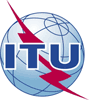 الاتحـاد الدولـي للاتصـالاتمكتب تقييس الاتصالات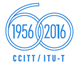 جنيف، 20 أكتوبر 2016المرجع:TSB Circular 253
SG15/HOإلى:-	إدارات الدول الأعضاء في الات‍حاد؛-	أعضاء قطاع تقييس الاتصالات في الات‍حاد؛-	ال‍منتسبين إلى قطاع تقييس الاتصالات؛-	الهيئات الأكادي‍مية ال‍منضمة إلى الات‍حادالهاتف:+41 22 730 6356إلى:-	إدارات الدول الأعضاء في الات‍حاد؛-	أعضاء قطاع تقييس الاتصالات في الات‍حاد؛-	ال‍منتسبين إلى قطاع تقييس الاتصالات؛-	الهيئات الأكادي‍مية ال‍منضمة إلى الات‍حادالفاكس:+41 22 730 5853إلى:-	إدارات الدول الأعضاء في الات‍حاد؛-	أعضاء قطاع تقييس الاتصالات في الات‍حاد؛-	ال‍منتسبين إلى قطاع تقييس الاتصالات؛-	الهيئات الأكادي‍مية ال‍منضمة إلى الات‍حادالبريد الإلكتروني:tsbsg15@itu.intنسخة إلى:-	رئيس ل‍جنة الدراسات 15 لقطاع تقييس الاتصالات ونوابه؛-	مدير مكتب تنمية الاتصالات؛-	مدير مكتب الاتصالات الراديويةالموضوع:اقتراح بإلغاء التوصية ITU-T X.87 (2003) لقطاع تقييس الاتصالات وافقت عليه لجنة الدراسات 15 في اجتماعها يوم 30 سبتمبر 2016اقتراح بإلغاء التوصية ITU-T X.87 (2003) لقطاع تقييس الاتصالات وافقت عليه لجنة الدراسات 15 في اجتماعها يوم 30 سبتمبر 2016